包装设计内容中应包含但不限于下列的内容：苏熙® 次氯酸消毒片次氯酸占比>98%产品名称：次氯酸消毒片主要成分：次氯酸规格：0.5g/100片适用范围：适用于一般物体表面、织物和其他多孔表面、卫生手、瓜果蔬菜消毒等注意事项：外用消毒剂，不得口服，请置于儿童可以碰到处。本品需存放于阴凉干燥处，切勿暴晒，切勿与酸性油脂类物质混放。开启使用后剩余消毒剂应密封保存，避免受潮，冬季用温水（20℃以上）配制由于本品为速溶产品，溶解过程中会产生热量和气体，不可将本品投入到密闭容器中溶解。责任单位：连云港绿熙消毒用品有限公司地址：江苏省连云港市海州区幸福路62号联系电话：15950745288生产单位：山东康克尔水处理科技有限公司地址：山东省枣庄市滕州市鲍沟镇工业园区卫生许可证号：鲁卫消证字（2020）第0122号生产日期有效期至生产批号执行标准：Q/370TZKKE1098-2022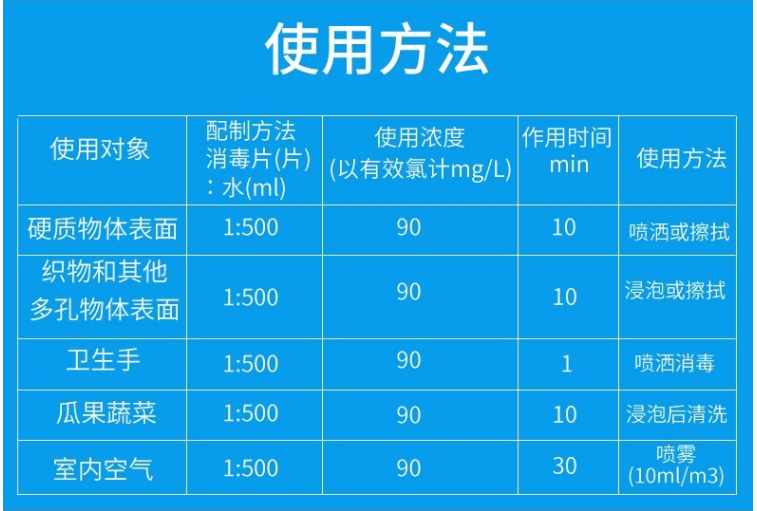 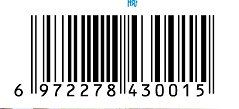 